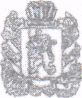 РОССИЙСКАЯФЕДЕРАЦИЯКРАСНОЯРСКИЙ КРАЙСАЯНСКИЙ РАЙОНСРЕДНЕАГИНСКИЙ СЕЛЬСКИЙ СОВЕТ ДЕПУТАТОВРЕШЕНИЕ 05.07.2016г                            с. Средняя Агинка                                        №   20                       Об утверждении сметы расходов избирательной комиссииМуниципального образования Среднеагинский  сельсовет  на подготовку и проведение дополнительных выборов в органы местного самоуправленияВ соответствии с Федеральным законом «Об общих принципах организации местного самоуправления в РФ», Законом Красноярского края «О выборах в органы местного самоуправления в Красноярском крае», на основании ст.37, Среднеагинского сельсовета, Среднеагинский  сельский Совет депутатов РЕШИЛ:Утвердить смету расходов избирательной комиссии  Среднеагинского сельсовета на подготовку и проведение дополнительных  выборов в органы местного самоуправления Среднеагинского сельсовета  согласно Приложения.Контроль за исполнением настоящего решения возложить на комиссию по финансово-экономическим вопросам и контролю за использованием бюджетных средств (председатель Макашов А.В.)Решение вступает в силу в день, следующий за днем его официального опубликования в  газете «Среднеагинские вести» и подлежит размещению на странице официального  сайта администрации Саянского района в информационно-телекоммуникационной сети Интернет.Глава Среднеагинского сельсовета                                     Председатель СреднеагинскогоСельского Совета депутатов                                                 Р.Ф.НаузниковПриложение к решениюСовета депутатовот 05.07.2016 № 20СМЕТА   РАСХОДОВизбирательной  комиссии Муниципального образования Среднеагинский сельсоветна подготовку и проведение дополнительных выборов в органы местного самоуправленияПримечание:1.Оплата членам избирательной комиссии: председатель – 135ч х 26,00 х1,3х1,5 =6844,50 руб.; зам. председателя – 95ч х23,40х1,3х1,5=4334,85руб.; секретарь- 135 ч х23,40х1,3х 1,5=6160 руб., члены комиссии 270 ч х 20,80 х1,3 х1,5 -10951,20.2. Расходы на изготовление печатной продукции: 5 руб. х  50 шт. = 250руб.3.Транспортные расходы: 34 руб. х 60л = 2040 руб.4.Канцелярские товары: заправка картриджа – 400 руб.5.Питание членов ИКМО – 140 руб. х 6 чел.=840 руб., 7.Другие расходы:  оплата бухгалтера- 3700 руб., 00к.№ п/пВиды расходовВсего, руб.1Компенсация, дополнительная оплата, вознаграждение членам избирательной комиссии сельсовета  (6 чел.)283002Расходы на изготовление печатной продукции2503Транспортные расходы20404Канцелярские товары4005Питание членов избирательной комиссии в день голосования8406Другие расходы (оплата, бухгалтера, уборщицы избирательного участка) 3700Всего расходы на подготовку и проведение выборовВсего расходы на подготовку и проведение выборов35530